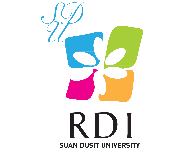 แบบตอบรับการเป็นที่ปรึกษาโครงการวิจัย
ทุนส่งเสริมนักวิจัยรุ่นใหม่โดยมีนักวิจัยพี่เลี้ยงข้าพเจ้า นาย/นาง/นางสาว  ...........................................................................................................ตำแหน่งทางวิชาการ.............................................................................................. (อาจารย์/ ผศ. /รศ. /ศ.)วุฒิการศึกษาสูงสุด..................................................................................................................................... ยินดีรับเป็นที่ปรึกษาโครงการวิจัย เรื่อง.......................................................................................................................................................................................................................................................................โดยมี นาย/นาง/นางสาว/  .................................................................................เป็นหัวหน้าโครงการวิจัย  
ข้อเสนอแนะเพื่อใช้ในการประกอบการพิจารณา.............................................................................................................................................................................................................................................................................................................................................................................................................................................................................................................................................................................................................................................................................................................................................................................................................................................................................................................................. ................................................................................................................................................................................................................................................................................................................................................................................................................................................................................................................................................................................................................................................................................ (ลงชื่อ) (…………………………….............……….)วันที่……..เดือน………..…..พ.ศ. …..…